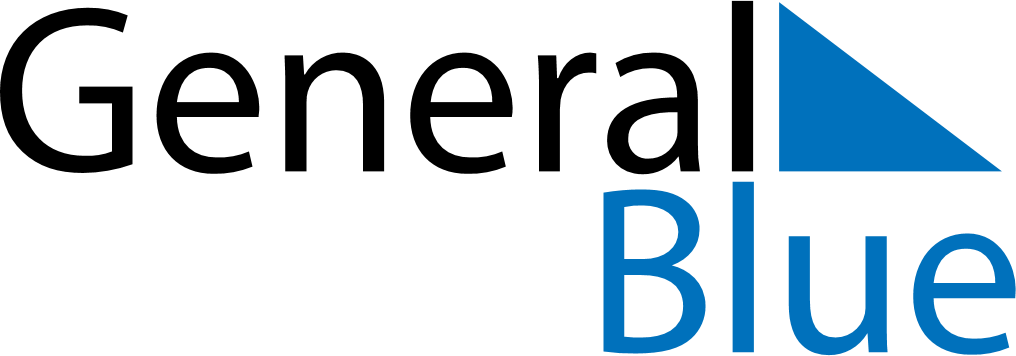 January 2024January 2024January 2024January 2024January 2024January 2024Calama, Antofagasta, ChileCalama, Antofagasta, ChileCalama, Antofagasta, ChileCalama, Antofagasta, ChileCalama, Antofagasta, ChileCalama, Antofagasta, ChileSunday Monday Tuesday Wednesday Thursday Friday Saturday 1 2 3 4 5 6 Sunrise: 6:54 AM Sunset: 8:23 PM Daylight: 13 hours and 29 minutes. Sunrise: 6:54 AM Sunset: 8:23 PM Daylight: 13 hours and 28 minutes. Sunrise: 6:55 AM Sunset: 8:23 PM Daylight: 13 hours and 28 minutes. Sunrise: 6:56 AM Sunset: 8:24 PM Daylight: 13 hours and 27 minutes. Sunrise: 6:56 AM Sunset: 8:24 PM Daylight: 13 hours and 27 minutes. Sunrise: 6:57 AM Sunset: 8:24 PM Daylight: 13 hours and 27 minutes. 7 8 9 10 11 12 13 Sunrise: 6:58 AM Sunset: 8:24 PM Daylight: 13 hours and 26 minutes. Sunrise: 6:58 AM Sunset: 8:25 PM Daylight: 13 hours and 26 minutes. Sunrise: 6:59 AM Sunset: 8:25 PM Daylight: 13 hours and 25 minutes. Sunrise: 7:00 AM Sunset: 8:25 PM Daylight: 13 hours and 25 minutes. Sunrise: 7:00 AM Sunset: 8:25 PM Daylight: 13 hours and 24 minutes. Sunrise: 7:01 AM Sunset: 8:25 PM Daylight: 13 hours and 23 minutes. Sunrise: 7:02 AM Sunset: 8:25 PM Daylight: 13 hours and 23 minutes. 14 15 16 17 18 19 20 Sunrise: 7:03 AM Sunset: 8:25 PM Daylight: 13 hours and 22 minutes. Sunrise: 7:03 AM Sunset: 8:25 PM Daylight: 13 hours and 21 minutes. Sunrise: 7:04 AM Sunset: 8:25 PM Daylight: 13 hours and 21 minutes. Sunrise: 7:05 AM Sunset: 8:25 PM Daylight: 13 hours and 20 minutes. Sunrise: 7:05 AM Sunset: 8:25 PM Daylight: 13 hours and 19 minutes. Sunrise: 7:06 AM Sunset: 8:25 PM Daylight: 13 hours and 18 minutes. Sunrise: 7:07 AM Sunset: 8:25 PM Daylight: 13 hours and 18 minutes. 21 22 23 24 25 26 27 Sunrise: 7:08 AM Sunset: 8:25 PM Daylight: 13 hours and 17 minutes. Sunrise: 7:08 AM Sunset: 8:25 PM Daylight: 13 hours and 16 minutes. Sunrise: 7:09 AM Sunset: 8:25 PM Daylight: 13 hours and 15 minutes. Sunrise: 7:10 AM Sunset: 8:24 PM Daylight: 13 hours and 14 minutes. Sunrise: 7:10 AM Sunset: 8:24 PM Daylight: 13 hours and 13 minutes. Sunrise: 7:11 AM Sunset: 8:24 PM Daylight: 13 hours and 12 minutes. Sunrise: 7:12 AM Sunset: 8:24 PM Daylight: 13 hours and 11 minutes. 28 29 30 31 Sunrise: 7:13 AM Sunset: 8:23 PM Daylight: 13 hours and 10 minutes. Sunrise: 7:13 AM Sunset: 8:23 PM Daylight: 13 hours and 9 minutes. Sunrise: 7:14 AM Sunset: 8:23 PM Daylight: 13 hours and 8 minutes. Sunrise: 7:15 AM Sunset: 8:22 PM Daylight: 13 hours and 7 minutes. 